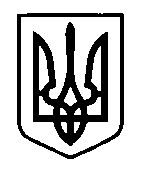 УКРАЇНАПрилуцька міська радаЧернігівська областьУправління освіти Про призупинення навчально -виховного процесу в ЗДО КТ № 15    Враховуючи Акт від 8 грудня 2021 року “ Про пожежу”, у зв’язку з відновленням електромережі на харчоблоці закладу дошкільної освіти комбінованого типу №15 Прилуцької міської ради Чернігівської області, та, спираючись на доповідну записку підприємця О.М. Головні, де при обстеженні в усіх приміщеннях закладу освіти, крім харчоблоку, порушень не виявлено Н А К А З У Ю:Призупинити навчально-виховний процес у закладі дошкільної освіти комбінованого типу №15 Прилуцької міської ради Чернігівської області 08.12.2021.Керівнику закладу дошкільної освіти комбінованого типу №15 Веремієнко С. А. повідомити батьків вихованців про те, що заклад  дошкільної освіти комбінованого типу №15 08.12.2021 призупиняє навчально-виховний процес і діти залишаються вдома.Головному спеціалісту управління освіти Павловій Н.І. сприяти попередженню батьків вихованців про призупинення навчально-виховного процесу та перебування дітей вдома.Контроль за виконанням даного наказу залишаю за собою.Начальник управління освіти                                        Олександр Правосуд Від 8 грудня  2021 р.НАКАЗм. Прилуки№ 152         